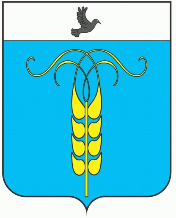 РЕШЕНИЕСОВЕТА ГРАЧЕВСКОГО МУНИЦИПАЛЬНОГО ОКРУГАСТАВРОПОЛЬСКОГО КРАЯ21 декабря 2021 года                           с. Грачевка                                    № 158О внесении изменений в решение Совета Грачевского муниципального округа Ставропольского края от 19 октября 2021 года № 113 «Об исполнении бюджета муниципального образования Кугультинского сельсовета Грачевского района Ставропольского края за 2020 годСовет Грачевского муниципального округа Ставропольского краяРЕШИЛ:       	1. Внести в решение Совета Грачевского муниципального округа Ставропольского края от 19 октября 2021 года № 113 «Об исполнении бюджета муниципального образования Кугультинского сельсовета Грачевского района Ставропольского края за 2020 год» следующие изменения:1.1 Пункт 1 изложить в следующей редакции:Утвердить отчет об исполнении бюджета муниципального образования Кугультинского сельсовета Грачевского района Ставропольского края (далее – местный бюджет) за  2020 год  по доходам в сумме 29 434,96 тыс. рублей и  по расходам в сумме  38 037,24 тыс. рублей  с превышением расходов над доходами (дефицит местного бюджета) в сумме  8 602,28 тыс. рублей и со следующими показателями:доходы местного бюджета по кодам классификации доходов бюджетов бюджетной классификации Российской Федерации за 2020 год согласно приложению 1 к настоящему решению;расходы местного бюджета по ведомственной структуре расходов местного бюджета за 2020 год согласно приложению 2 к настоящему решению;расходы местного бюджета по разделам и подразделам классификации расходов бюджетов согласно приложению 3 к настоящему решению;источники финансирования дефицита местного бюджета по кодам классификации источникам финансирования дефицитов бюджетов                            за 2020 год согласно приложению 4 к настоящему решению;численность муниципальных служащих муниципального образования Кугультинского сельсовета Грачевского района Ставропольского края и работников муниципальных учреждений муниципального образования Кугультинского сельсовета Грачевского района Ставропольского края и фактические затраты на их денежное содержание за 2020 год согласно приложению 5 к настоящему решению.1.2. Приложения 1,2,3 и 4 к решении Совета Грачевского муниципального округа Ставропольского края от 19 октября 2021 года № 113 «Об исполнении бюджета муниципального образования Кугультинского сельсовета Грачевского района Ставропольского края за 2020 год» принять в новой редакции.          2.Настоящее решение вступает в силу со дня его опубликования.Председатель Совета Грачевскогомуниципального округаСтавропольского края                                                                  С.Ф.СотниковГлава Грачевскогомуниципального округаСтавропольского края                                                                 С.Л.Филичкин